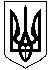 Чернівецька обласна  рада Чернівецька обласна державна адміністраціяДепартамент освіти і науки Комунальний обласний позашкільний навчальний заклад «Буковинська Мала академія наук учнівської молоді»58029,Чернівецька обл.,м.Чернівці,вул.Сторожинецька,62 факс(0372) 57-30-76.тел 55-58-34 e-mail: bmanсv@gmail.comНАКАЗ«14» вересня 2021 року   	    	                    		                         № 20Про організацію освітнього процесув БМАНУМ у 2021/2022 навчальному роціВідповідно до Статуту  комунального обласного позашкільного навчального закладу «Буковинська Мала академія наук учнівської молоді», на виконання плану роботи Буковинської Малої академії наук учнівської молодіНАКАЗУЮ:Розпочати освітній процес у Буковинській Малій академії наук учнівської молоді з 01.10. 2021 року за семестровою системою з використанням різних форм навчання з урахуванням протиепідемічних заходів.Встановити тривалість І семестру – 13 робочих тижнів: з 01.10. до 30.12.2021, тривалість ІІ семестру – 15 робочих тижнів: з 10.01 до 15.05.2022.Затвердити списки груп на 2021/2022 н.р., що додаються.Заступнику директора БМАНУМ з науково-методичної роботи Дикій О.І. спільно з працівниками БМАНУМ:Провести комплектацію викладацького складу, підготувати трудові угоди з викладачами на 2021/2022 н.р. та їх особові справи до 01.10.2021.Розробити робочий навчальний план наукових відділень Буковинської Малої академії наук учнівської молоді на 2021/2022 н.р. та затвердити його у Департаменті освіти і науки облдержадміністрації до 01.10.2021.Забезпечити методичний супровід освітнього процесу у групах на базі філій та закладів освіти Боянської, Вижницької, Глибоцької, Заставнівської,  Кіцманської, Мамалигівської, Путильської, Сокирянської, Сторожинецької, Топорівської, Хотинської територіальних громад та м. Чернівці.Вести постійний контроль за організацією освітнього процесу у наукових відділеннях БМАНУМ та її філіях.До 01.10.2021 підготувати проєкт наказу Департаменту освіти і науки  облдержадміністрації «Про проведення урочистостей «Посвята у слухачі Буковинської Малої академії наук учнівської молоді 2021/2022 н.р.». Методистам БМАНУМ:Скласти розклади занять, довести їх до відома учнів-слухачів БМАНУМ і розмістити їх на інформаційному сайті БМАНУМ до 27.09.2021. Підготувати перелік навчальних програм, що рекомендовані для використання у 2021/2022 н.р. та розмістити їх на сайті БМАНУМ до 18.10.2021.Оформити особові справи слухачів, які зараховані на навчання, до 20.20.2021.Затвердити Освітню програму Буковинської Малої академії наук учнівської молоді на 2021/2022 н.р.Затвердити план науково-методичної ради БМАНУМ та план виховної роботи БМАНУМ, що додаються.Контроль за виконанням наказу залишаю за собою.Директор БМАНУМ                                                    Марія ТріскаЗ наказом ознайомлені:Дика О.І.Прокопець П.Г.Купчанко І.М.Григорків А.В.Василькова М.М.Івасюк О.Д.